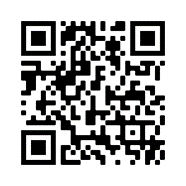 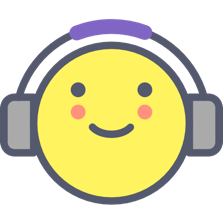 Vocabulary Learning HomeworkYear 7 Spanish – Term 2.1 Week 4
Access your audio file here (or scan the QR code above). Then follow all 9 steps. Steps 1-8 take about 14 minutes. Step 9 takes about 10 minutes. Listen to the new words and meanings (Spanish and English). Say after me (Spanish and English). Say with me (5 times - just Spanish). I say Spanish - you say English (pause then answer aloud. Now, in a different order - I say Spanish, you write English. Tick once completed:    ⃝Tick once completed:    ⃝Tick once completed:    ⃝Tick once completed:    ⃝I say Spanish, you write Spanish Check answers at Step 8 - the order is as in Quizlet. Now, in a different order – I say English, you say Spanish.		Now go to Quizlet to check your answers to Step 6.Tick once completed:    ⃝Tick once completed:    ⃝Practice on Quizlet for 10 minutes. Do the following tasks on Quizlet: Write (both translating into English and into Spanish); Spell (hear & type); Test (all questions).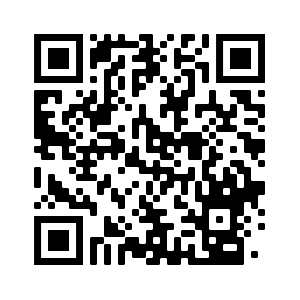 Quizlet QR code:   No.English WordNo.English WordNo.English Word12345678910111213[blank][blank]No.Spanish WordNo.Spanish WordNo.Spanish Word12345678910111213[blank][blank]